Załącznik nr 6 do Regulaminu wyboru projektów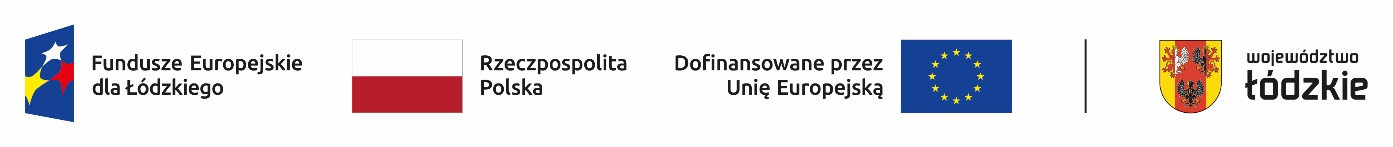 Stanowisko Komisji Oceny Projektóww sprawie negocjacji projektu CZ. I. WYBRANE WARUNKI W ZAKRESIE KRYTERIUM DOTYCZĄCEGO BUDŻETU PROJEKTU1. Kwestionowane pozycje wydatków jako niekwalifikowalne2. Kwestionowane wysokości wydatkówCZ. II. POZOSTAŁE WARUNKI NEGOCJACYJNE DOTYCZĄCE ZAKRESU MERYTORYCZNEGO PROJEKTUNUMER WNIOSKUNUMER NABORUNAZWA WNIOSKODAWCYTYTUŁ PROJEKTUSUMA KONTROLNAS T A N O W I S K O   NEGOCJACYJNES T A N O W I S K O   NEGOCJACYJNES T A N O W I S K O   NEGOCJACYJNES T A N O W I S K O W N I O S K O D A W C YS T A N O W I S K O W N I O S K O D A W C YNumer i nazwa kosztuWydatki ogółemUzasadnienieTAK/NIEWyjaśnienia Wnioskodawcy w przypadku braku akceptacji warunkuSUMA:S T A N O W I S K O  NEGOCJACYJNES T A N O W I S K O  NEGOCJACYJNES T A N O W I S K O  NEGOCJACYJNES T A N O W I S K O  NEGOCJACYJNES T A N O W I S K O     W N I O S K O D A W C YS T A N O W I S K O     W N I O S K O D A W C YNumer i nazwa kosztuWydatki ogółemProponowane wydatki ogółemUzasadnienieTAK/NIEWyjaśnienia Wnioskodawcy w przypadku braku akceptacji warunkuS T A N O W I S K O  NEGOCJACYJNES T A N O W I S K O  NEGOCJACYJNES T A N O W I S K O     W N I O S K O D A W C YS T A N O W I S K O     W N I O S K O D A W C YNazwa kryterium, podlegającego negocjacjomZakres negocjacji i uzasadnienieTAK/NIEWyjaśnienia Wnioskodawcy w przypadku braku akceptacji zaproponowanych zmian/w przypadku akceptacji opis zmian we wniosku o dofinansowanieIII. INNE (oczywiste omyłki)III. INNE (oczywiste omyłki)III. INNE (oczywiste omyłki)Lp.Część wnioskuOpisSporządziłData:Podpis:ZatwierdziłData:Podpis: